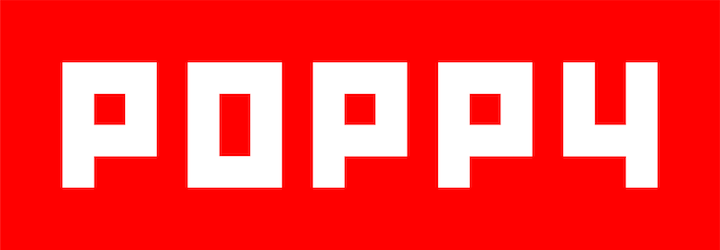 COMMUNIQUE DE PRESSE – Poppy lance des scooters électriques partagés à AnversANVERS, LE 24 AOÛT 2018Poppy, la start-up anversoise qui a lancé 350 voitures écologiques partagées à Anvers en janvier dernier, ajoute à présent 25 scooters électriques partagés dans sa flotte. Après une phase de test, la flotte sera portée à 100 scooters partagés. Ceci est un premier pas vers le développement de Poppy en tant que fournisseur de solutions de mobilité multimodale. À partir du samedi 25 août, les 25 scooters partagés seront disponibles dans les rues d’Anvers, ainsi que dans l’application Poppy. Le principe est identique à celui des voitures partagées Poppy : les scooters électriques fonctionnent selon le principe du « free floating ». De ce fait, les scooters partagés ne sont pas limités à un stationnement fixe et les utilisateurs peuvent parquer leur scooter à tout moment et gratuitement dans la « homezone » Poppy.Comme pour les voitures, le paiement pour les scooters se fait à la minute. Évidemment le prix pour un scooter partagé est moins élevé que pour une voiture : 25 centimes pour chaque minute de conduite et 10 centimes quand vous êtes garé mais que vous désirez maintenir la réservation pour la durée de votre choix. À l’instar des voitures partagées, il n’y a pas de frais d’inscription et le prix par minute est « all inclusive ». Poppy prend en charge les frais d’entretien, de rechargement des batteries, d’assurance, etc. Tout est inclus dans le prix par minute. Enfin, pour soutenir son caractère écologique, Poppy a opté pour des scooters 100% électriques. MULTIMODALAvec le lancement du projet de scooters électriques partagés à Anvers, Poppy annonce clairement son ambition d’évoluer vers un fournisseur de solutions de mobilité multimodale. « Au travers de ce projet pilote, nous tentons de déterminer si nous pouvons proposer des moyens de transport écologiques différents à nos clients. Nous constatons que notre communauté d’utilisateurs est déjà très multimodale : ils utilisent à la fois les voitures partagées, les vélos partagés et les transports publics. Les scooters partagés constituent un intéressant complément. Poppy est d’ailleurs l’un des premiers acteurs européens à proposer tant des voitures électriques partagées que des scooters électriques partagés ».  - Alexander Van Laer, CEO de Poppy. À l’issue de cette phase de test, Poppy portera sa flotte de scooters partagés à 100 unités.8 MOIS POUR POPPY Après 8 mois d’activité à Anvers, Poppy peut d’ores et déjà afficher de beaux résultats. Avec plus d’un million de kilomètres au compteur et plus de 16 000 utilisateurs enregistrés, l’utilisation des voitures partagées est en plein essor à Anvers. « Le changement de mentalité vers une mobilité durable partagée est clairement en marche » souligne Alexander Van Laer. Un sondage récent mené auprès des utilisateurs Poppy démontre que 50 % des utilisateurs Poppy envisagent déjà de revendre leur voiture au cours des prochaines années. « Poppy a pour mission de fournir une solution alternative à la voiture personnelle en ville. Les résultats de notre récent sondage démontrent clairement que nous évoluons dans la bonne direction », explique Alexander Van Laer. « Les Anversois sont de plus en plus conscients de la manière dont ils se déplacent, mais ils ne peuvent le faire que s’il existe suffisamment de solutions alternatives. Anvers fait ainsi figure de précurseur au niveau mondial. Nous sommes particulièrement curieux de découvrir la synergie que peut apporter le regroupement des voitures et des scooters électriques à Anvers. Poppy est l’un des premiers prestataires en Europe à combiner ces deux solutions de mobilité électriques. » - Koen Kennis, Echevin de la Mobilité, AnversContact presseDavy Dirixpers@poppy.be / davy@growth-inc.be 0477/31.62.15Poppy : Poppy est une start-up qui opère une flotte de 350 voitures partagées à Anvers depuis janvier 2018. La flotte de véhicules est composée de Volkswagen e-Golf 100% électriques et d’Audi A3 g-tron roulant au CNG. En août 2018, Poppy a également lancé 25 scooters électriques partagés. Poppy est une corporate venture avec Lab Box, le nouveau véhicule d’investissement et d’incubation de D’Ieteren Auto, qui met l’accent sur les solutions de mobilité innovantes.